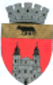 U.A.T. BLAJ - CONSILIUL LOCALPiața 1848 nr.16, cod 515400, județul.Albatel: 0258 -710110; fax: 0258-710014e-mail: primarieblaj@rcnet.ro					Proces verbalIncheiat azi 01.04.2021, in sedinta publica extraordinara convocata de indata prin procedura ,, La distanta,, a Consiliului local al municipiului Blaj.
             Consiliul local al municipiului Blaj a fost convocat, in sedinta publica extraordinara convocata de indata prin procedura ,, La distanta,,  de catre Primarul municipiului Blaj, in baza Dispozitiei nr. 200 din data de 31.03.2021.Avand in vedere contextul epidemiologic existent, respectiv problemele generate de infectia cu Coronavirus(Covid-19).Vazand prevederile 141/10.11.2020 in legatura cu modalitatea de convocare si desfasurare a sedintelor Consiliului local al municipiului Blaj prin procedura ,, La Distanta,, pe perioada instituirii starii de alerta si/sau starii de urgenta.Avand in vedere starea de alerta in care se gaseste Romania incepand cu data de 16.05.2020, sedinta de consiliu locala se va desfsura cu respectarea conditiilor de fizica stabilite de autoritatile de stat ale Romaniei cat si ale HCL Blaj nr.36/20.03.2020 modificata si completata prin HCL Blaj nr. 141/10.11.2020.Convocarea sedintei s-a facut telefonic, s-a prezentat ordinea de zi, data, intervalul orar al desfasurarii sedintei. 							Proiectele de hotarare insotite de toate documentele prevazute de lege au fost transmise electronic consilierilor locali pentru a le studia si pentru a-si exprima votul electronic.            Din totalul celor 19 membrii ai Consiliului local al municipiului Blaj,au raspuns solicitarii 19 consilieri locali . Lista consilierilor locali convocaţi se află în dosarul special al prezentei şedinţe. Lucrarile de secretariat sunt consemnate de catre d-na Denes Adela Maria – inspector de specialitate - municipiul Blaj  .Presedinte de sedinta se alege dl.cons. Damian Augustin Aurol              Proiectele de hotarare propuse pe ordinea de zi a sedintei publice ,,extraordinare,, convocata prin procedura La Distanta”:	1. PROIECT DE HOTARARE, prin care Consiliul local al municipiului Blaj aprobă modificarea  articolului 1 din HCL Blaj nr.156/18.11.2020 în legătură cu proiectul “EXTINDERE ȘI DOTARE AMBULATORIU SPITAL MUNICIPAL BLAJ”.		 Inițiator: Rotar Gheorghe Valentin – Primarul municipiului Blaj.	2. PROIECT DE HOTARARE, prin care Consiliul local al municipiului Blaj aprobă completarea HCL Blaj nr. 23/26.01.2021 în legătură cu modificarea articolului 1 din HCL Blaj nr. 132/11.10.2020 privind modificarea art 2 din HCL Blaj nr.105/16.07.2019 în legătură cu proiectul „EXTINDERE, REABILITARE SI DOTARE ȘCOALA GIMNAZIALĂ „SIMION BARNUȚIU”, STRUCTURA „ION MICU MOLDOVAN SI STRUCTURA PETRU PAVEL AARON”.                        Inițiator: Rotar Gheorghe Valentin – Primarul municipiului Blaj.             Comisiile de specialitate au avizat favorabil  proiectele de hotarare.              Votul pentru proiectul nr. 1 :  Acordul consilierilor au votat 19 ,,pentru” , acesta devenind :                                    Hotararea nr. 48/2021              Votul pentru proiectul nr. 2 :  Acordul consilierilor au votat 19 ,,pentru” , acesta devenind :                                   Hotararea nr. 49/2021		In urma centralizarii voturilor se considera inchise lucrarile sedintei ,,  extraordinare convocata de indata prin procedura ,, La distanta,, a Consiliului local al municipiului Blaj din data de 01.04.2021 	Drept care am încheiat prezentul proces verbal.		         Blaj , 01.04.2021                PRESEDINTE DE SEDINTA,                                                           SECRETAR   GENERAL                                                   Damian Augustin Aurol                                                               Stefanescu Sergiu                                                          